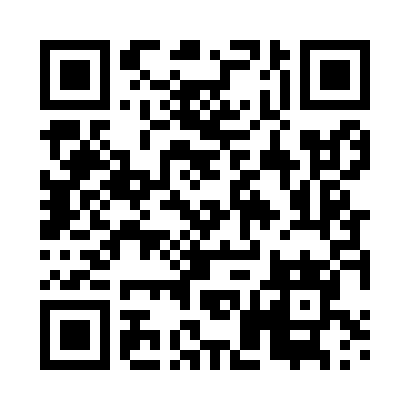 Prayer times for Machnowek, PolandWed 1 May 2024 - Fri 31 May 2024High Latitude Method: Angle Based RulePrayer Calculation Method: Muslim World LeagueAsar Calculation Method: HanafiPrayer times provided by https://www.salahtimes.comDateDayFajrSunriseDhuhrAsrMaghribIsha1Wed2:374:5912:215:277:459:572Thu2:334:5712:215:287:4610:003Fri2:304:5512:215:297:4810:034Sat2:274:5412:215:307:4910:065Sun2:234:5212:215:317:5110:096Mon2:204:5012:215:327:5310:117Tue2:174:4912:215:337:5410:148Wed2:134:4712:215:347:5610:179Thu2:104:4512:215:357:5710:2010Fri2:064:4412:215:367:5910:2411Sat2:064:4212:215:378:0010:2712Sun2:054:4112:215:388:0210:2913Mon2:044:3912:215:388:0310:2914Tue2:044:3812:215:398:0410:3015Wed2:034:3612:215:408:0610:3116Thu2:034:3512:215:418:0710:3117Fri2:024:3412:215:428:0910:3218Sat2:024:3212:215:438:1010:3219Sun2:014:3112:215:438:1110:3320Mon2:014:3012:215:448:1310:3421Tue2:004:2912:215:458:1410:3422Wed2:004:2712:215:468:1510:3523Thu1:594:2612:215:468:1710:3524Fri1:594:2512:215:478:1810:3625Sat1:594:2412:215:488:1910:3726Sun1:584:2312:215:498:2010:3727Mon1:584:2212:225:498:2210:3828Tue1:584:2112:225:508:2310:3829Wed1:574:2012:225:518:2410:3930Thu1:574:2012:225:518:2510:3931Fri1:574:1912:225:528:2610:40